Крестовина с роликовым кольцевым уплотнением 90° KST 150Комплект поставки: 1 штукАссортимент: К
Номер артикула: 0055.0473Изготовитель: MAICO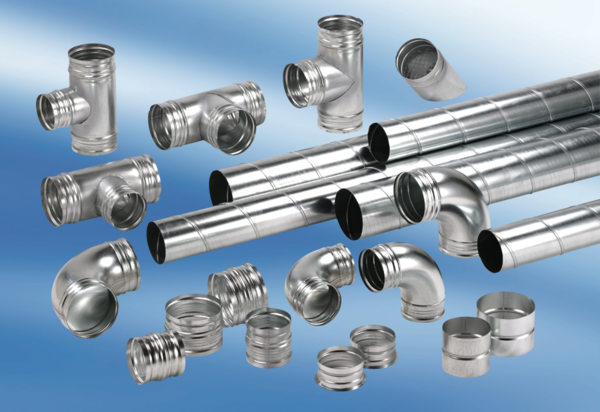 